ΑΙΤΗΣΗ              ΑΝΑΠΛΗΡΩΤΕΣ ΕΣΠΑ 2021-2027	                   							           Ο/Η Αιτών / ούσα     (Υπογραφή)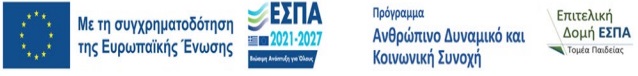 